Dear Parents and Guardians,MCPS is planning a wide range of summer programs for elementary, middle and high school students. Programs will focus on helping students engage in unfinished learning following this unprecedented school year, with a focus on mathematics, literacy, enrichment/specials, and preparing for the next grade level. Below you will find information about our in-person summer school program and the MCPS Virtual Summer School Program. Summer School Registration Community Message- Elementary and Middle School Programs_SPANISHMCPS Virtual Summer School Virtual Summer School is being centrally organized by MCPS.Registration using Parent-VUEScan the QR code or go to https://md-mcps.edupoint.com/PXP2_Login.aspx to register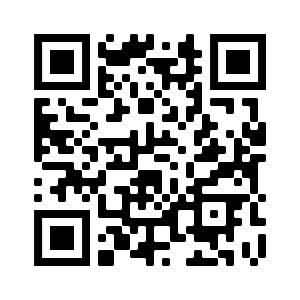 Available from Monday May 3, 2021 - Friday, June 4, 2021Tuesday, July 6, 2021 through Friday, July 30, 2021 for a total of 19 days.  Monday - Friday  8:30am-12:30pm4 hours per dayMathEnglish Language Arts Special (elementary school programs)  Electives (middle school programs)Enrollment is LimitedVisit the MCPS Summer Programs webpage.HERE